Narva Lasteaed Sipsik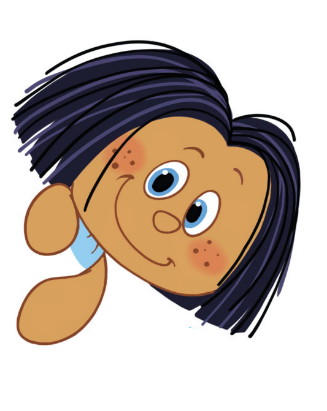 ARENGUKAVA2021-2026NARVA20211. SISSEJUHATUSArengukava on dokument, mis määrab lasteaia arengu põhisuunad ja -valdkonnad, tegevuskava kuueks aastaks ning arengukava uuendamise korra. Arengukava on aluseks lasteaia aasta tegevuskava ja eelarve projekti koostamisel. Narva Lasteaia Sipsik arengukava aluseks on Koolieelse lasteasutuse seadus. Arengukava lähtub Narva linna arengukavast, Narva Lasteaia Sipsik põhimäärusest ja Narva Lasteaia Sipsik sisehindamise tulemustest. Käesolev Narva Lasteaia Sipsik arengukava käsitleb lasteaia arengut aastateks 2021-2026. Arengukava koostamisel osalesid Narva Lasteaia Sipsik töötajad, lapsevanemad ja hoolekogu. Arengukavas sisalduvad analüüsid, arengusuunad ja tegevusprioriteedid tulenevad lasteaia sisehindamise tulemustest.2. HETKEOLUKORRA ANALÜÜS JA ARENGU EELDUSED Avatud: 18. detsembril 1978. a.Asutaja: Kreenholmi Manufaktuur.Pidaja: - aastatel 1978-1991 Kreenholmi Manufaktuur              -  alates 1992. aastast Narva Haridusosakond             -  alates 2004. a augustist Narva Linnavalitsuse Kultuuriosakond.Koolitusluba: nr 3648HTM  välja antud 28.03.2005. a Haridus–ja Teadusministri käskkirja nr 231 alusel.Registreerimisnumber: 75008663Lasteaias töötab 11 rühma, millest kolm on sõimerühmad ja kaheksa aiarühmad.Lasteaias on: ujula, spordisaal, muusikasaal, logopeedi kabinet, eesti keele kabinet, mugavad omaette rühmaruumid ja magamisruumid. Lasteaial on oma lipp.  Lipul on kujutatud nukk Sipsik – eesti kirjaniku Eno Raua lasteraamatu Sipsik peategelane. Lasteaial on oma deviis. „Tervis – see on vahva!”Hoone ja maa-ala: Lasteaia hoone on turvaline, elektrivarustuse renoveerimine lõpetati edukalt 2019. aastal. Lastevanemate jaoks on meie hoone ja maa-ala tervisekaitse- ja tuleohutuse nõuetele vastavus väga oluline.Laste arv: Alates 2016. aastast  töötab lasteaias 11 rühma, millest 3 on sõimerühmad ja 8 – aiarühmad. Lasteaed on paindlikult komplekteeritud. Lasteaia normpiirang on 202 last. Praktiliselt kõik lasteaia rühmad on lastega täis normi piires. 2019. a oli viidud ajutiselt kuni 01.01. jaanuarini 2020. a  2 rühma lasteaeda Punamütsike seoses elektrivarustuse renoveerimisega, see peegeldus laste arvu statistikas.Tabel 1. Laste arvu dünaamika aastatel 2016-2020Lasteaed on paindlikult komplekteeritud. Hea komplekteerimine on seotud lasteaia hea mainega lastevanemate seas, erinevate õppeteenuste valikuga lasteaias, professionaalsete õpetajate olemasoluga.Personali koosseis: Hetkel lasteaias on 56 töötajat (55,8 ametikohta). Kokku töötab lasteaias 30 õpetajat, sh direktor, õppealajuhataja, logopeed, muusikaõpetaja, ujumisõpetaja, liikumisõpetaja, eesti keele õpetaja.  Sõimerühmad on üle läinud uuele töökorraldusele (õpetaja, õpetajat abistav töötaja ja õpetajaabi), aiarühmades töötavad 2 ja pilootprojekti rühmades 3 õpetajat ja 1 õpetajaabi. Alates 2016. aastast on kollektiivi lisandunud 11 uut õpetajat, kes tulid pensionäride asemele ning uute töökohtade loomisel.  Kvalifikatsiooninõuetele vastavate õpetajate osakaal lasteaias on 100%. Õpetajate vastavus riigikeele oskuse taseme nõuetele on 33%. Lasteaia õpetajad osalevad aktiivselt erinevatel koolitustel nii lasteaia baasil kui ka väljaspool: Tartu Ülikooli Narva kolledžis, Narva lasteaia Päikene metoodikakeskuses, HITSA korraldatud koolitustel, partneritel, MTÜ Virumaa Nõustamiskeskuses jne. Pool õpetajatest on vanemad kui 50 aastat. Nendel on olemas pikk töökogemus, aga on arusaadav, et varsti ootab ees meeskonna uuendamine.  Diagramm 2. Pedagoogide vanuseline struktuurPraktikantide võtmine praktikale: Meie lasteaed teeb koostööd Tartu Ülikooli Narva kolledži, Ida-Virumaa Kutsehariduskeskuse ja Tallinna Tehnikakõrgkooliga ning meie õpetajatel ja töötajatel on soov ja valmisolek oma kogemusi teistega jagada.Õppetöö: Õppe- ja kasvatustöö lasteaias toimub lapsest lähtuvalt, tema arengust, soovidest ja individuaalsetest vajadustest. Õppimine toimub mängu kaudu. Lasteaias on kaasaegne mitmekesine keskkond. 2018. aastal ehitati õue kaasaegne turvaline mänguplats. Lasteaed osaleb erinevates HITSA ja KIK projektides, mis toetab laste arengut ja  mitmekesistab õppetööd uusi õpetamise perspektiive avades.Tervisedendus: Lasteaias peetakse oluliseks tervist edendevat tegevust. On olemas nii kaasaegsed ujula ja spordisaal  õppehoones kui ka turvaliste mänguvahenditega spordiplats õuealal. Vähemalt üks planeeritud liikumistegevus nädalas toimub õues. Soojal aastaajal viiakse läbi hommikvõimlemist õues. Meie lasteaed osaleb aktiivselt Euroopa Tervise nädalas, korraldab spordivõistlusi nii lastele kui ka vanematele. Lasteaed teeb koostööd jalgpalliklubidega Narva Trans ja Legion. Kõik see aitab meie lastel olla terved, muudab nad tugevamaks, osavamaks. 2020. aastal osales meie lasteaed üle-eestilise liikumisteemalise loovtööde konkursil „Hakkame liikuma“ ja sai kingituseks Swedbankist siseterviserada. Tänu sellele avanes lisavõimalus liikumistundide ja erinevate spordiürituste läbiviimiseks. Tabel 3. Spordiüritused nii personalile kui ka lastele ja lastevanemateleTervislik toitlustamine: Me valmistame toitu lasteaia köögis. Lapsed saavad värskeid puuvilju ja juurvilju ning piima Koolipiima ja –puuvilja programmi raames. Meie jaoks on väga oluline laste toitumisharjumuste kujundamine: lastele on tagatud tasakaalustatud toitlustamine. On oluline, et meil on valmisolek ja võimekus pakkuda toitu ka erimenüüd vajavatele lastele, näiteks allergikutele.Tugiteenused: Lasteaias loovad õpetajad hariduslike erivajadustega lastele vastavaid õppetingimusi. On saadaval logopeedi teenus. Logopeed tegeleb laste kõne arendamisega nii gruppides kui ka individuaalselt. Suurt rolli mängib  see, et logopeed viib korrektsioonitööd läbi juba väikelastega, nt kolmeaastaste laste jaoks toimuvad logopeedilised tunnid rühmas. Tulemuseks on see, et logopeedil on võimalus osutada eritoetust ja selgitada välja laste erivajadusi.Tabel 4. Kõnehäirega laste arv Eesti keele õpetamine: Suurt tähelepanu pööratakse eesti keele õpetamisele. Kolmeaastased lapsed saavad eesti keele teadmisi regulaarselt eesti keele tundide raames. Alates 2018. aastast rakendatakse lasteaias 4 rühmas pilootprogrammi „Professionaalne eestikeelne õpetaja vene õppekeelega rühmas“. Eestikeelsed õpetajad on läbinud Haridusteaduste instituudi koolituse „Eesti keele õpetamine vene õppekeelega koolieelse lasteasutuse rühmas“, tänu sellele andsid nad uusi mõtteid õppeprotsessi korraldamiseks. Alates 2019. aastast töötab 1 rühm osalise  keelekümblusmetoodika järgi. Tänu sellele toimub laste integreerimine Eesti ühiskonda. Hea traditsioon on eesti keele õpetajate LAK-õppes osalemine:   avatud tegevuste näitamine nii kolleegidele kui ka lastevanematele, etenduste eesti keeles lavastamine jne.Digitehnoloogiad: Õpetamisel kasutatakse lasteaias erinevaid nutiseadmeid: SMART-tahvlid, tahvelarvutid, haridusrobotid jne. Lasteaed osaleb aktiivselt HITSA konkurssidel ning  tänu sellele on saanud erinevaid haridusroboteid. Samas lasteaed soetas ka digivahendeid õppetegevuse läbiviimiseks. Digivahendid muutuvad õppetegevus põnevaks. Robootika tegevused viiakse läbi individuaalselt ja rühmiti alates 5. eluaastast. Tabel 5. Nutiseadmete arv3. TUGEVUSED JA KITSASKOHAD Tugevused (SWOT analüüsi alusel):1. Suur kogemus terviseedenduse valdkonnas: terviseõppekava olemasolu, erinevate metoodikate edukas kasutamine liikumistegevustes jne.2. Sõbralik meeskonna sisekliima.3. Kogenud pedagoogiline kollektiiv.4. Koostöö teiste lasteaedade ja erinevate linnaasutustega, mis võimaldab lastel igakülgselt areneda.5. Tihe koostöö lastevanematega, mis on suunatud lapse üldisele arengule ja individuaalsuse toetusele.6. Lasteaias käivate laste protsent on stabiilselt kõrge.7. On võimalus õppida eesti keelt osalise keelekümblusrühmas või pilootprojekti „Professionaalne eestikeelne õpetaja vene õppekeelega rühmas“ raames.8. Lasteaias on kättesaadav logopeedi teenus.9. Ujula olemasolu.10. Kaasaegne spordiplats õuealal.11. Renoveeritud elektrisüsteem.12. Kaasaegne spordisaal.13. Turvaline keskkond: video valvesüsteem, fonolukkudega uksed, raudaed, kaasaegne mööbel jne.14. Arenev keskkond rühmades, sh digitehnoloogiate kasutamine.15. Eesti keele õpetamine pilootprojekti „Eestikeelne õpetaja vene õppekeelega rühmas“ raames ja osalist keelekümblusmetoodikat kasutades.16. Osalemine HITSA ja KIKi erinevates projektides.Kitsaskohad:1. Lasteaed vajab koosseisu psühholoogi või psühholoogia kursuste läbiviimist õpetajate  kompetentside arendamiseks.2. Õpetajate vanuseline jaotus, vanuserühma ˂30 esindajaid on kõige vähem.3. Lasteaia hoone vajab investeeringuid.4. Lasteaia rühmades puudub internetiühendus.5. Puudub elektrooniline keskkond dokumentatsiooni täitmiseks.6.  Erivajadustega laste arvu kasv lasteaias.4. LASTEAIA MISSIOON, VISIOON JA PÕHIVÄÄRTUSED Lasteaia missioon:Narva lasteaed Sipsik on tervislikku eluviisi väärtustav lapsekeskne lasteaed. Lasteaed Sipsik toetab koos lastevanematega lapse õpihuvi ja tegutsemisrõõmu ning lapse mitmekülgset arengut, õppetöös kaasaegset digitehnoloogiat kasutades.Lasteaia visioon:Lasteaia õpikeskkond on kaasaegne, turvaline ning suunatud lapse mitmekülgsele arengule, kus iga laps on terve, loov, rõõmsameelne. Visiooni toetavad tööle innustunud personal ja rahulolevad lapsevanemad.Põhiväärtused: Tervis – laste tervise hoidmine ja tugevdamine, nende emotsionaalse , kõlbelise, sotsiaalse, vaimse ja kehalise arengu soodustamine Kvaliteet – kõrge kvaliteediga õppe- ja kasvatustöö tagamine Avatus ja koostöö – valmisolek koostööks ja uuendusteks, ühiste eesmärkide nimel tegutsemineIndividuaalsus – laste arengurütmi arvestamine ning kujuneva eneseteadmise toetamine, mis sõltub laste vanusest, isiksust ning võimeist Hoolitsus ja arendus – laste, personali ja kogu lasteaia hoolitsus ning austamine, nende arengu väärtustamine ja toetamine Turvalisus – füüsiliselt, vaimselt ja emotsionaalselt turvalise keskkonna tagamine nii töötajate kui ka laste jaoks Traditsioonide järjepidevus – eesti ja teiste rahvuste kultuuride  ja traditsioonide hoidmine, kandmine ja jälgimine 5. TEGEVUSKAVA 2021-2026 AASTATEKS5.1. Eestvedamine ja strateegiline juhtimine Eesmärk: Juhtimine on kaasav ja väärtuspõhine. Alaeesmärgid: Sisehindamise süsteemi pidev arendamine lasteaia eripära arvestades.Personali aktiivsem kaasamine lasteaia ellu. Koostööprojektide algatamine uute partnerite kaasamise eesmärgil. Laste igakülgne arendamine uute tehnoloogiate abil.  Lasteaia töö planeerimine eelmise õppeaasta tulemuste põhjal.5.2. Personalijuhtimine Eesmärk: Professionaalne ja ühtse meeskonnana töötav personalAlaeesmärgid: Tagatud 100%-ne pedagoogide kvalifikatsiooninõuetele vastavus.Personali tunnustamine ja toetamine, nende professionaalse arengu edendamine, toetamine ja motiveerimine lasteaia vajadustest ja hindamistulemustest lähtuvalt.Personalile on võimaldatud sissekoolitusi ja seminare vastavalt eesmärkidele ja vajadustele. Personal on ettevalmistatud osutama vajaduspõhiseid tugiteenuseid.5.3. Koostöö huvigruppidega Eesmärk: Koostöö huvigruppidega toetab lapse ja lasteaia arengut.Alaeesmärgid: Partnerite kaasamine ja koostöö arendamine lasteaia personali ja laste toetamiseks.Lasteaia töö on nähtav ja avatud lastevanemate jaoks.5.4. Õppe- ja kasvatustegevus Eesmärk: Lapse õpihuvi ja tegutsemisrõõmu, mitmekülgse arengu toetamine kooliminekuks.Alaeesmärgid: Tervisliku ja turvalise arengu tagamine lastele.Laste õppe- ja kasvatustöö kvaliteedi tõstmine tehnoloogiate ja uute metoodikate kaudu. Laste mitmekülgse arengu toetamine arvestades laste eripärasid ja erivajadusi.Turvalise  ja soodustava õppekeskkonna loomine.5.5. Ressursside juhtimine Eesmärk: Kaasaegse, turvalise ja loovust edendava keskkonna loomine ja uuendamine, ressursside efektiivne kasutamineAlaeesmärgid:Eelarve prioriteedid on suunatud arengukava, õppekava ja üldtööplaani täitmisele.Lasteaia majandusliku poliitika prioriteedid: õppekeskkonna arendamine, töökohtade säilitamine, pedagoogide kvalifikatsiooni pidev tõstmine, eelarveliste vahendite säästlik kasutamine, õigeaegne lasteaia õppevahenditega varustamine, lisaressursside leidmine erinevate projektide, partnerite ning sponsorite kaudu.6. ARENGUKAVA MUUTMISE JA UUENDAMISE KORDLasteaia Sipsiku hoolekogu ja pedagoogiline nõukogu analüüsib arengukava tegevuskava täitmist iga aasta jaanuarikuus ning teeb vajadusel ettepanekuid arengukava muutmiseks.Arengukava uuendatakse ja muudetakse seoses: haridusalase seadusandluse muudatustega;lasteaia eelarve või investeeringutest lähtuvate muudatustega;demograafilise situatsiooni muudatustega;lasteaia hoolekogu või pedagoogilise nõukogu ettepanekuga;lasteaia arengukava või arengukava tegevuskava tähtaja möödumisega;muude ettenägematute juhtudega.Arengukava uuendamine toimub samas korras kui kinnitamine. Iga aasta 1. veebruariks esitab hallatav asutus vastavale ametiasutusele aruande Narva hallatava asutuse arengukavas ettenähtud ülesannete täitmise ja eesmärkide saavutamise kohta eelneval perioodil ning esitab vajadusel muudatusettepanekud Narva valdkonnapõhise arengukava muutmiseks. (Alus: Kohaliku omavalitsuse korralduse seaduse § 66¹)KOOSKÕLASTATUD:Pedagoogilise nõukogu 21.12.2020  e-koosoleku protokoll nr 2Hoolekogu 23.12.2020 e-koosoleku protokoll nr 110.09.201610.09.201710.09.201810.09.201910.09.2020Laste arv199208206162204Tegevus2017/20182018/20192019/2020Spordiüritused õues4612Spordiüritused spordisaalis944Spordiüritused ujulas16145Spordiüritused väljaspool lasteaeda(Kreenholmi staadion, Äkkeküla spordi- ja puhkeala, Narva-Jõesuu rand, Narva Paemurru Spordikool jne)14118nrOsutatud tugiteenus2016/20172017/20182018/20192019/20201Korrektsioonitööd (5-7.aastased lapsed nii individuaalselt kui ka gruppides)393436362Logopeedilised tunnid4 rühma 2 korda nädalas4 rühma 2 korda nädalas4 rühma 2 korda nädalas2 rühma 2 korda nädalasnrNutiseadearv1SMART-tahvel52Tahvelarvuti113Maastikurobot54Blue-bot55Targad kiisud46Qobo17Matatalab Pro set18Bee-bot12TegevusAegAegAegAegAegAegVastutajaTegevus202120222023202420252026Lasteaia eripära tugevdamine, tervisedenduse toetamine (nt ürituste laste ja lastevanemate jaoks läbiviimine, projektides osalemine jne)******JuhtkondSõbraliku ja toetava õhkkonna loomine (nt personali ühiskoolituste läbiviimine, füüsilise keskkonna turvaliseks ja kaasaegseks muutmine jne)******JuhtkondTöötervishoiu- ja tööohutusnõuete järgimine töökohas******Direktor,Tervishoiu-töötajaRiskianalüüsi tegevuskava koostamine ja puuduste kõrvaldamine******Direktor,Majandus-juhataja,töörühmArengukava rakendamine, analüüs, muutmine******DirektorLasteaia tegevust reguleerivate dokumentide täiendamine ja loomine******Direktor,töörühmEliis infosüsteemi (eLasteaed) rakendamine******DirektorUue arengukava koostamine*Juhtkond,töörühmTegevusTegevusAegAegAegAegAegAegVastutajaTegevusTegevus202120222023202420252026Personali värbamineTööjõu vajaduse planeerimine******DirektorPersonali arendaminePersonal tõstab oma kvalifikatsiooni koolituste ja enesetäiendamise kaudu******JuhtkondPersonali arendamineKoolitusplaani koostamine lähtudes lasteaia ning personali vajadustest******Direktor,õppealajuhatajaPersonali arendamineArenguvestluste läbiviimine******Direktor,Õppealajuhataja,majandusjuhatajaPersonali arendaminePedagoogide osalemine metoodiliste ühenduste töös******ÕppealajuhatajaPersonali arendamineNooremõpetaja arengu toetamine, praktikantide juhendamine******Direktor,õppealajuhatajaPersonali arendaminePsühholoogia koolituse läbiviimine erivajadustega laste toetuse jaoks******Direktor,õppealajuhatajaPersonali arendaminePersonalile tasuta eesti keele kursuste ja õppevõimaluste leidmine******DirektorPersonali kaasamine ja toetaminePedagoogilise nõukogu ja töötajate koosolekute korraldamine******Direktor,õppealajuhatajaPersonali kaasamine ja toetaminePersonalile psühholoogiliste treeningute ja seminaride läbiviimine (nt konfliktide lahendamine, professionaalse läbipõlemise vältimine jne)******Direktor,õppealajuhatajaPersonali kaasamine ja toetaminePersonalile tervist väärtustavate tegevuste ja ürituste korraldamine******Direktor,ÕppealajuhatajaPersonali kaasamine ja toetaminePersonali tervise toetamine******DirektorPersonali hindamine ja motiveeriminePersonali rahulolu ja lasteaia mikrokliima uuringu läbiviimine******DirektorPersonali hindamine ja motiveerimineTunnustus- ja motivatsioonisüsteemi täiendamine**DirektorPersonali hindamine ja motiveerimineSisehindamise läbiviimine******Direktor,Töörühm Personali hindamine ja motiveerimineSisehindamise aruande koostamine******Direktor,õppealajuhatajaTegevusTegevusAegAegAegAegAegAegVastutajaTegevusTegevus202120222023202420252026LastevanemadLastevanemate kaasamine erinevatesse koostöövormidesse (nt koolitused ja seminarid, ühisuritused, talgud jne) ******Juhtkond,ÕpetajadLastevanemadIgaaastased rahulolu küsitlused lastevanematele******Õppeala-juhatajaLastevanemadIgaaastased lastevanemate arenguvestlused******Õppeala-juhataja, õpetajadLastevanemadLastevanemate koosolekute läbiviimine******ÕpetajadLastevanemadInfoliikumise parendamine******DirektorHoolekoguHoolekogu kaasamine asutuse sisehindamisse – analüüsimine, tagasisidestamine******DirektorTeised lasteaiadErinevate koostöövormide arendamine teiste lasteaedadega (nt kogemuste ja huvitavate ideede vahetamine, projektides osalemine, lavastustes osalemine  jne)******JuhtkondKoolidKoostöö arendamine kohalike üldhariduskoolidega (nt lastevanemate nõustamine, ühisürituste läbiviimine jne)******JuhtkondTeised linna haridusasutusedKoostöö laiendamine teiste haridusasutustega, eriti spordiasutustega (nt Narva Linna Arenduse SA koostöö – spordipäevade korraldamine nii laste kui ka personali ja lastevanemate jaoks)******JuhtkondTegevusTegevusAegAegAegAegAegAegVastutajaTegevusTegevus202120222023202420252026ÕppekavaLapsest lähtuva õppe- ja kasvatustöö läbiviimine******õppealajuhatajaÕppekavaÕppekava täiendamine vastavalt vajadustele ja muudatustele seadusandluses******õppealajuhatajaÕppekavaTervist edendavate lasteaedade võrgustikuga ühinemine*JuhtkondÕppekavaTervist edendava õppekava väljatöötamine, täiendamine ja arendamine ******JuhtkondLapse arengLapse arengu süsteemne jälgimine ja hindamine******õppealajuhatajaLapse arengLaste arengu hindamise süsteemi arendamine******õppealajuhatajaLapse arengLapse heaolu hindamine, analüüsimine ning parendustegevuste planeerimine******õppealajuhatajaÕpetamine,kasvatamine, õppimineLasteaia õppe-ja kasvatustöö analüüs******õppealajuhatajaÕpetamine,kasvatamine, õppimineUute õppemeetodite rakendamine õppe- ja kasvatustegevuses******õppealajuhatajaÕpetamine,kasvatamine, õppimineTervislike eluviiside kujundamine lastel (nt kehalise aktiivsuse tõstmine, tervisedenduse ürituste läbiviimine, tasakaalustatud toitlustamise tagamine jne)******ÕppealajuhatajatervishoiutöötajaÕpetamine,kasvatamine, õppimineÕppekeskkonna täiendamine ja arendamine******direktorÕpetamine,kasvatamine, õppimineLiikumisvõimaluste loomine õues (spordivahenditega varustamine)******direktorLaste toetamineErivajaduste varajane märkamine, sekkumine******õppealajuhatajaLaste toetamineIga lapse arengu toetamine ******õppealajuhatajaLaste toetamineHEV laste arengut toetava meeskonna koostöö perekonnaga******õppealajuhatajaEesti keele õpetamineAlates 3. eluaastast eesti keele kui teise keele õppimise tagamine******õppealajuhatajaEesti keele õpetamineOsalise keelekümblusmetoodika rakendamine ja toetamine******õppealajuhatajaEesti keele õpetaminePilootprojekti rühmade tegevuste toetamine******õppealajuhatajaDigipädevuste arendamineInfotehnoloogiliste vahendite aktiivne rakendamine õppeprotsesis ja laste tegevustes******õppealajuhatajaDigipädevuste arendamineE-õppematerjalide loomine SMART-tahvlite jaoks õppeprotsessis kasutamiseks.******õppealajuhatajaDigipädevuste arendamineÕpetajate digipädevuste taseme tõstmine koolituste kaudu******õppealajuhatajaDigipädevuste arendamineHITSA projektides osalemine******õppealajuhatajaTervise-edendus Tervist toetavate õppetegevuste planeerimine ja läbiviimine******õppealajuhatajaTervise-edendus Tervisliku eluviisi edendavate ürituste läbiviimine******õppealajuhatajaTervise-edendus Ujula, spordisaali kaasaegsete spordivahenditega varustamine******direktorTervise-edendus Personali teadlikuse toitumise alal tõstmine******Terviseedenduse-töötajaTervise-edendus Terviseraja rajamine õues*direktorTervise-edendus KIKi projektides osalemine, et arendada laste teadlikkust ja tervist******õppealajuhatajaTegevusAegAegAegAegAegAegVastutajaFinantsee-rimineTegevus202120222023202420252026VastutajaFinantsee-rimineEelarveliste ressursside loomine, juhtimineEelarve koostamine, ressursside planeerimine lähtuvalt lasteaia omapärast, väärtustest, eesmärkidest******DirektorLasteaia eerarveRemonttöödHoone fassaadi renoveerimise projekteerimine*DirektorInvesteerin-gute olemasolulRemonttöödHoone fassaadi renoveerimine*DirektorInvesteerin-gute olemasolulRemonttöödSiseverandade remont*DirektorInvesteerin-gute olemasolulRemonttöödParkla projekti koostamine*DirektorInvesteerin-gute olemasolulRemonttöödParkla ehitamine*DirektorInvesteerin-gute olemasolulRemonttöödKoridorites põrandakatte vahetamine***DirektorInvesteerin-gute olemasolulRemonttöödRuumide viimistlustööd******Direktor,Majandus-juhatajaLasteaia eelarveRemonttöödRühmades mänguasjade ja õppevahendite uuendamine******Direktor,Õppeala-juhatajaLasteaia eelarveRemonttöödMööbli uuendamine rühmades******Direktor,Majandus-juhatajaLasteaia eelarveRemonttöödKöögiseadmete uuendamine******Direktor, majandus-juhatajaLasteaia eelarveRemonttöödUjula remont*DirektorInvesteerin-gute olemasolulInfo-ressursside juhtimineInfotehnoloogia-vahendite täiustamine******Direktor,Õppeala-juhatajaLasteaia eelarveInfo-ressursside juhtimineLasteaia kodulehekülje pidev täiendamine ja uuendamine******Direktor, õppeala-juhataja,sekretärLasteaia eelarveInfo-ressursside juhtimineInternetiühenduse paigaldamine lasteaias**DirektorLasteaia eelarveInfo-ressursside juhtimineEliisi süsteemiga liitumine*DirektorLasteaia eelarveSäästlik majandami-ne ja keskkonna-hoidSäästlike majandamisvõtete rakendamine******Direktor,Majandus-juhataja-Säästlik majandami-ne ja keskkonna-hoidPrügi liigiti sorteerimine******Direktor,Majandus-juhataja-Säästlik majandami-ne ja keskkonna-hoidKeskkonnahoidliku suhtumise kujundamine lastes, vanemates ja personalis lasteürituste kaudu.******Direktor,Õppeala-juhataja-Ohutus-süsteemide auditLasteaia õueala turvalisuse audit******Majandus-juhatajaLasteaia eelarveOhutus-süsteemide auditTuleohutusaruande koostamine ja esitamine******Majandus-juhataja-